18 квітня – Міжнародний день пам’яток і визначних місцьМіжнародний день пам’яток і визначних місць – відзначається щороку 18 квітня.Рішення про відзначення дати було прийнято Генеральною Асамблеєю ЮНЕСКО (липень 1983 року) з ініціативи Міжнародної ради з питань охорони пам’яток та визначних місць (International Council on Monuments and Sites; ІCOMOS).Діяльність цієї організації присвячена збереженню і охороні культурно-історичних місць в усьому світі. ІКОМОС була заснована в 1965 році після прийняття Венеціанської хартії 1964 року. Рада оцінює об’єкти, які пропонуються країнами до Списку всесвітньої спадщини ООН.В Україні цей день називається «День пам’яток історії та культури» і встановлений згідно з Указом Президента від 23 серпня 1999 року, його також відзначають щорічно 18 квітня.У липні 2000 року набув чинності Закон «Про охорону культурної спадщини», який регулює правові, організаційні, соціальні та економічні стосунки у сфері охорони культурної спадщини з метою її збереження, використання об’єктів культурної спадщини в громадському житті, захисту традиційного характеру середовища в інтересах нинішнього і майбутніх поколінь.Згідно з Законом, об’єкти культурної спадщини, що перебувають на території України, охороняються державою.18.04.2020 року -третя субота квітня –Всеукраїнський День довкілляВідзначають в Україні щорічно, починаючи з 1999 року, згідно з  Указом Президента України «Про День довкілля» від 6 серпня 1998 року № 855/98 на підтримку ініціативи Міністерства охорони навколишнього природного середовища та ядерної безпеки України і громадських природоохоронних організацій щодо розвитку діяльності, започаткованої Всеукраїнською акцією «Дерево–Життя» та іншими громадськими ініціативами.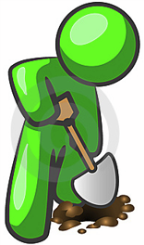 У третю суботу квітня громадські організації проводять заходи, спрямовані на поліпшення стану навколишнього середовища – очищення водних джерел, озеленення територій, збереження заповідних об'єктів, поширення екологічних знань.